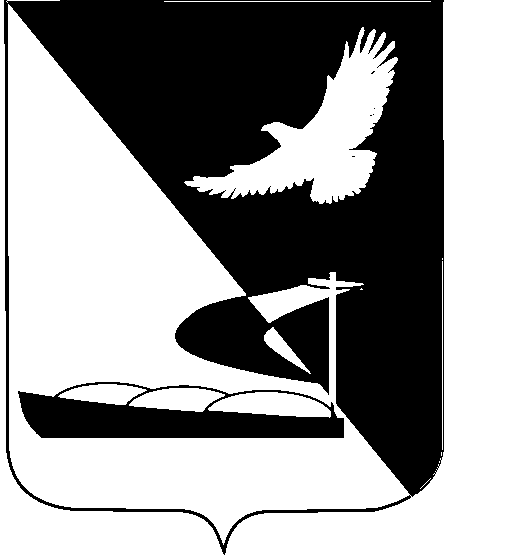 АДМИНИСТРАЦИЯ МУНИЦИПАЛЬНОГО ОБРАЗОВАНИЯ«АХТУБИНСКИЙ РАЙОН»ПОСТАНОВЛЕНИЕ21.06.2013      					                                          № 720О внесении изменений в постановление администрации МО «Ахтубинский район» от 28.07.2010 № 1133        В соответствии с требованиями статьи 8 Федерального закона от  23 ноября 2009 года № 261-ФЗ «Об энергосбережении и о повышении энергетической эффективности и о внесении изменений в некоторые законодательные акты Российской Федерации», руководствуясь Уставом МО «Ахтубинский район»,  администрация МО «Ахтубинский район» ПОСТАНОВЛЯЕТ:        1. Внести следующие  изменения в муниципальную целевую  программу «Энергосбережение и повышение энергетической эффективности в  Ахтубинском районе на 2010-2014 годы и перспективу до 2020 года» (далее - Программа), утвержденную постановлением администрации МО «Ахтубинский район» от 28.07.2010 № 1133 (с изменениями от 30.03.2012                  № 346, от  10.04.2012 № 361,  от  01.10.2012 № 1010, от  22.11.2012 № 1190,  от 29.11.2012  № 1208):        1.1. В разделе 1 «Паспорт программы»:        От слов «Общий объем финансирования по Программе» до слов «Ожидаемый конечный результат реализации Программы»  текст изложить в новой редакции (приложение № 1).        1.2. В разделе 3 «Мероприятия Программы»:         Пункт 1 «Бюджетные организации МО «Ахтубинский район» изложить в новой редакции (приложение № 2).     2. Финансовому управлению администрации МО «Ахтубинский район» (Бойко Е.Ю.):                2.1. Учесть данное постановление при подготовке проекта решения Совета МО «Ахтубинский район» «О внесении изменений в решение Совета МО «Ахтубинский район» от 29.11.2012 № 69 «О бюджете муниципального образования «Ахтубинский район» на 2013 год».          3. Отделу информатизации и компьютерного обслуживания администрации МО «Ахтубинский район»   (Проскуряков Е.П.)  обеспечить размещение настоящего постановления в сети Интернет на официальном сайте администрации МО «Ахтубинский район» в разделе «Администрация», в подразделе «Официальные документы».          4. Отделу контроля и обработки информации администрации МО «Ахтубинский район» (Свиридова Л.В.) представить информацию в газету «Ахтубинская правда» о размещении настоящего постановления в сети Интернет на  официальном  сайте администрации МО «Ахтубинский район» в разделе «Администрация», в подразделе «Официальные документы».Глава  муниципального образования                                              В.А. Ведищев                                                                                                                       Приложение № 1                                                                            к постановлению администрации                                                                               МО «Ахтубинский район»                                                                                                     от 21.06.2013  № 720Верно:                                                                                                                                                Приложение  №  2                                                                                                                                                 к постановлению администрации                                                                                                                              МО «Ахтубинский район»                                                                                                                                 от 21.06.2013  №  720                                                  Перечень отраслевых мероприятий по выполнению программы:   Верно:Общий объем финансирования по Программе - объём финансирования по Программе составляет 140459,544 тыс. рублей,  в том числе:областной бюджет – 29666,437 тыс. рублей, в том числе, в рамках реализации других программ - 1051,507 тыс. рублей;районный бюджет – 42642,436 тыс. рублей;бюджеты поселений – 16296,671 тыс. рублей, в том числе, в рамках реализации других программ – 210,301 тыс. рублей;внебюджетные источники – 51854,0 тыс. рублей, в том числе, в рамках реализации других программ - 66,411 тыс. рублей.Общий объем финансирования по Программе на 2010 год- объём финансирования по Программе  на 2010                     год составляет 7262,498 тыс. рублей                                            в том числе:областной бюджет* – 1051,507 тыс. рублей, в том числе, в рамках реализации других программ                                            - 1051,507 тыс. рублейрайонный бюджет – 3224,85 тыс. рублей;бюджеты поселений – 2276,191 тыс. рублей, в том числе, в рамках реализации других программ – 210,301 тыс. рублей;внебюджетные источники – 710,0 тыс. рублей, в том числе, в рамках реализации других программ - 66,411 тыс. рублей.*Финансирование программных мероприятий за счет средств бюджета Астраханской области в 2010 году осуществлялось в рамках реализации адресных программ «Поэтапный переход на отпуск ресурсов (тепловой энергии, горячей и холодной воды, электрической энергии, газа) потребителям в соответствии с показаниями коллективных (общедомовых) приборов учета на 2009 - 2011 годы», утвержденной постановлением Правительства Астраханской области от 25.02.2009 № 62-П, и «Проведение капитального ремонта многоквартирных домов в Астраханской области в 2010 году», утвержденной постановлением Правительства Астраханской области от 13.05.2010 № 204-П.Общий объем финансирования по Программе на 2011 год- объём финансирования по Программе  на 2011 год составляет 13769,286 тыс. рублей                                            в том числе:областной бюджет – 0;районный бюджет – 8602,066 тыс. рублей;бюджеты поселений – 4317,82 тыс. рублей;внебюджетные источники – 849,4 тыс. рублей.    Общий объем финансирования по Программе на 2012 год- объём финансирования по Программе  на 2012 год составляет 46790,66 тыс. рублей                                            в том числе:областной бюджет – 0;районный бюджет – 9307,4 тыс. рублей;бюджеты поселений – 1702,66 тыс. рублей;внебюджетные источники – 35780,6 тыс. рублей.Общий объем финансирования по Программе на 2013 годОбщий объем финансирования по Программе на 2014 год- объём финансирования по Программе  на 2013 год составляет 51647,05 тыс. рублей,                                          в том числе:                                                                 областной бюджет – 27614,93тыс. рублей;районный бюджет – 10708,12 тыс. рублей;бюджеты поселений – 7000,0 тыс. рублей;внебюджетные источники – 6324,0 тыс. рублей.- объём финансирования по Программе  на 2014 год составляет 20990 тыс. рублей                                             в том числе:областной бюджет – 1000,0 тыс. рублей;районный бюджет – 10800  тыс. рублей;бюджеты поселений – 1000,0 тыс. рублей;внебюджетные источники – 8190,0 тыс. рублей.Объемы финансирования Программы подлежат корректировке исходя из возможностей бюджетов всех уровней  на очередной финансовый год.№ п/пНаименование   мероприятияЕд.   изм.Сроки исполнения, годСроки исполнения, годСроки исполнения, годСроки исполнения, годСроки исполнения, годИсточник финанси-рованияСтоимостьтыс. руб.Ожидаемый экономичес-кий эффект, тыс. руб.Срок окупае-мости, год№ п/пНаименование   мероприятияЕд.   изм.20102011201220132014Источник финанси-рованияСтоимостьтыс. руб.Ожидаемый экономичес-кий эффект, тыс. руб.Срок окупае-мости, год123456789101. Бюджетные организации МО «Ахтубинский район»1. Бюджетные организации МО «Ахтубинский район»1. Бюджетные организации МО «Ахтубинский район»1. Бюджетные организации МО «Ахтубинский район»1. Бюджетные организации МО «Ахтубинский район»1. Бюджетные организации МО «Ахтубинский район»1. Бюджетные организации МО «Ахтубинский район»1. Бюджетные организации МО «Ахтубинский район»1. Бюджетные организации МО «Ахтубинский район»1. Бюджетные организации МО «Ахтубинский район»1. Бюджетные организации МО «Ахтубинский район»1. Бюджетные организации МО «Ахтубинский район»1.1.Установка и замена  приборов учёта тепловой энергии,в том числе:шт.3571районный бюджет3841,41сокращение расходов на  15 %21.1.Установка и замена  приборов учёта тепловой энергии,в том числе:тыс. руб.3224,85526,5690,0районный бюджет3841,41сокращение расходов на  15 %2учреждения  образованияшт.24612759,9учреждения  образованиятыс. руб.2232,7437,290,02759,9учреждения здравоохраненияшт.11180,36учреждения здравоохранениятыс. руб.91,089,36180,36администрация района (МБУ «УХТО ОМСУ МО «Ахтубинский район»)шт.190,5администрация района (МБУ «УХТО ОМСУ МО «Ахтубинский район»)тыс. руб.90,590,5учреждения культурышт.7636,85учреждения культурытыс. руб.636,85636,85комитет по делам семьи, подростков и молодежи (МБУ «Центр социальной поддержки семьи и молодежи»)шт.2173,8комитет по делам семьи, подростков и молодежи (МБУ «Центр социальной поддержки семьи и молодежи»)тыс. руб.173,8173,81.2.Установка (замена изношенных) приборов учёта холодной воды, в том числе:шт.1районный бюджет10,0сокращение расходов на 15 %1.2.Установка (замена изношенных) приборов учёта холодной воды, в том числе:тыс. руб.10,0районный бюджет10,0сокращение расходов на 15 %учреждения здравоохраненияшт.110.0учреждения здравоохранениятыс. руб.10,010.01.3.Установка (замена) приборов учёта электрической энергии, в том числе:шт.42районный бюджет40,09сокращение расходов на 15 %1.3.Установка (замена) приборов учёта электрической энергии, в том числе:тыс. руб.8,8931,2районный бюджет40,09сокращение расходов на 15 %учреждения  образованияшт.2236,89учреждения  образованиятыс. руб.5,6931,236,89комитет по делам семьи, подростков и молодежи (МБУ «Центр социальной поддержки семьи и молодежи»)шт.23,2комитет по делам семьи, подростков и молодежи (МБУ «Центр социальной поддержки семьи и молодежи»)тыс. руб.3,23,21.4.Замена ламп накаливания на более эффективные и менее энергоёмкие модели, в том числе:шт.79781478районный бюджет896,202сокращение потребления электрической энергии до 2-х  разадминистрация района (МБУ «УХТО ОМСУ МО «Ахтубинский район»)шт.11615,75администрация района (МБУ «УХТО ОМСУ МО «Ахтубинский район»)тыс. руб.15,7515,75учреждения  образованияшт.4950755540,022учреждения  образованиятыс. руб.481,91358,109540,022учреждения культурышт.16672392,0учреждения культурытыс. руб.14,07892,0комитет по делам семьи, подростков и молодежи (МБУ «Центр социальной поддержки семьи и молодежи»)шт.28215,5комитет по делам семьи, подростков и молодежи (МБУ «Центр социальной поддержки семьи и молодежи»)тыс. руб.15,515,5учреждения здравоохранения, в том числе:ГБУЗ АО «Ахтубинская ЦРБ» ГБУЗ АО «Капустиноярская УБ» ГБУЗ АО «Нижнебаскунчакс-кая УБ» ГБУЗ АО «Золотухинская УБ» ГБУЗ АО «Болхунская УБ»шт.шт.шт.шт.шт.шт.246420772321002530232,93196,018,013,02,253,681.5.Установка светодиодных светильников уличного освещения СКУ-12-220-98,  в том числе:шт.11районный бюджет72,2сокращение потребления электрической энергии до 2-х  раз1.5.Установка светодиодных светильников уличного освещения СКУ-12-220-98,  в том числе:тыс. руб.72,2районный бюджет72,2сокращение потребления электрической энергии до 2-х  разучреждения  образованияшт.1172,2учреждения  образованиятыс. руб.72,272,21.6.Проведение энергетических обследований зданий муниципальной собственности МО «Ахтубинский район»ед.101051905,4371.6.Проведение энергетических обследований зданий муниципальной собственности МО «Ахтубинский район»тыс. руб.236,4811668,9561905,437администрация района (МБУ «УХТО ОМСУ МО «Ахтубинский район»)ед.375,0администрация района (МБУ «УХТО ОМСУ МО «Ахтубинский район»)тыс. руб.75,075,0учреждения  образованияед.10871696,481учреждения  образованиятыс. руб.236,4811460,01696,481учреждения культурыед.13113,956учреждения культурытыс. руб.113,956113,956комитет по делам семьи, подростков и молодежи (МБУ «Центр социальной поддержки семьи и молодежи»)ед.220,0комитет по делам семьи, подростков и молодежи (МБУ «Центр социальной поддержки семьи и молодежи»)тыс. руб.20,020,01.7.Комплекс мероприятий,     
направленных  на 
энергосбережение 
и   повышение    
энергоэффективнос-титыс. руб.6893,6276483,9355743,1210800районный бюджет28397,562администрация района (МБУ «УХТО ОМСУ МО «Ахтубинский район»):371,4718531799,0400,03423,417- замена стояка отопления;39,91439,914- корректировка проекта строительства распределительных сетей газоснабжения с. Пологое Займище;99,2599,25- комплекс мероприятий по модернизации системы электроснабжения здания администрации;119,99716391758,997- изготовление проекта реконструкции электрического ввода в здание администрации МО «Ахтубинский район»7575- реконструкция электрического ввода в здание администрации МО «Ахтубинский район» (СМР);208,0208- изготовление проекта и замена ввода электроснабжения в здание по ул. Шубина, д.121; 15,015- замена окон;30,0430 160300920- ремонт системы водоснабжения;22,9722,97- изготовление проекта реконструкции системы отопления здания администрации;45,045- замена узлов ввода системы отопления здания администрации (СМР);80,080- прочие мероприятия по энергосбережению и повышению энер-гетической эффек-тивности.59,34100159,340МБУ «Ахтубинский районный архив»  (замена окон, дверей)тыс. руб.565200765учреждения  образования:тыс. руб.2616,2045088,4911444,12690016048,815- ремонт теплотрассы;98,39199,0200397,391- ремонт и дооборудование котельных установок;965,9181118,97002784,818- изготовление ПСД и ремонт дымовых труб;96,096-приобретение насосов;98,5698,56- приобретение колосников на котельные;98,498,4- приобретение и установка термодат-чика  (МБ ДОУ «Детский сад комбинированного вида № 17 МО «Ахтубинский район»);30,030- ремонт и обслуживание приборов учета;330,03005001130- промывка и опрессовка системы отопления;956,8812206,6644,1212005007,601- ремонт электропроводки (СОШ № 2, 6, 8);348,0348- замена окон;680,850020003180,8- замена дверей;10001000- прочие мероприятия по энергосбережению и повышению энергетической эффективности302,054275,19113001877,245учреждения культуры:тыс. руб.655,21332,444238030007367,644- замена окон;187,0200,0500887- замена дверей;108,0335,0100,05001043- замена участка теплотрассы РДК МБУК «Центр народной культуры»;75,075- ремонт системы отопления;13300313- установка регулятора тепловой энергии в  МБОУ ДОД «РДШИ № 21»;40,040- ремонт электропроводки в МБОУ ДОД «РДХШ № 4 им П.И. Котова»;180180- замена источников тепла на более энергоэффективные;236,0236-прочие мероприятия (утепление фасадов и др.).239,2574,4442080,017004593,644комитет по делам семьи, подростков и молодежи (МБУ «Центр социальной поддержки семьи и молодежи»)тыс. руб.26,343,0120,0300,0489,3- замена дверей;21,021,050150,0242,0- замена и ремонт окон5,322,060,0150,0237,3-прочие мероприятия.1010учреждения здравоохранения, в том числе:3224,4523224,452ГБУЗ  АО «Ахтубинская ЦРБ»1156,1281156,128ГБУЗ  АО «Капустиноярская УБ»238,0238 ГБУЗ  АО «Нижнебаскунчакс-кая УБ»292,997292,997 ГБУЗ  АО «Золотухинская УБ»293,449293,449 ГБУЗ  АО «Болхунская УБ»1243,8781243,8781.8.Строительство автономных газовых котельныхтыс. руб.166,41544004566,415Проектирование и строительство автономной котельной администрации МО «Ахтубинский район»  (МБУ «УХТО ОМСУ МО «Ахтубинский район»)тыс. руб.69,51569,515Проектирование и строительство автономной котельной МБОУ «СОШ №5 МО «Ахтубинский район»тыс. руб.96,914001496,9Проектирование и строительство автономной котельной МБОУ «СОШ № 3 МО «Ахтубинский район»тыс. руб.15001500,0Проектирование и строительство автономной котельной МБДОУ «Детский сад № 14 МО «Ахтубинский район»тыс. руб.15001500,0Итого по бюджетным учреждениям МО «Ахтубинский район»тыс. руб.3224,858602, 0669307,410708,121080042642,436администрация района (МБУ «УХТО ОМСУ МО «Ахтубинский район»)90,5456,736928,017994003674,236МБУ «Ахтубинский районный архив»565200765учреждения  образования2232,73874,3886800,05844,12690025651,208учреждения культуры636,85669,21516,4238030008202,45комитет по делам семьи, подростков и молодежи (МБУ «Центр социальной поддержки семьи и молодежи»)173,845,063,0120,0300701,8учреждения здравоохранения91,03556,7420003647,742